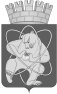 Городской округ«Закрытое административно – территориальное образование  Железногорск Красноярского края»АДМИНИСТРАЦИЯ ЗАТО г. ЖЕЛЕЗНОГОРСКПОСТАНОВЛЕНИЕ     31.01.2023                                                                                                                                           № 120г. ЖелезногорскОб утверждении изменений в Устав  Муниципального бюджетного учреждения «Комбинат благоустройства»В соответствии с Гражданским кодексом Российской Федерации,    Федеральным законом от 06.10.2003 №131-ФЗ «Об общих принципах организации местного самоуправления в Российской Федерации», Уставом ЗАТО Железногорск, постановлением Администрации ЗАТО г. Железногорск от 01.10.2010 № 1528 «Об утверждении Порядка принятия решений о создании, реорганизации и проведении реорганизации, изменении типа, ликвидации и проведении ликвидации муниципальных учреждений, определения предмета и целей деятельности муниципальных учреждений, утверждения уставов и внесения в них изменений», принимая во внимание письмо директора МБУ «Комбинат благоустройства»  от 20.01.2023 №55,ПОСТАНОВЛЯЮ:1. Утвердить изменения в Устав Муниципального бюджетного учреждения «Комбинат благоустройства» (далее – МБУ «Комбинат благоустройства») (Приложение).2. Директору МБУ «Комбинат благоустройства» (Н.Н. Пасечкину):  2.1. В установленном законодательством Российской Федерации порядке представить в Межрайонную ИФНС России № 23 по Красноярскому краю на государственную регистрацию изменения в Устав МБУ «Комбинат благоустройства».3. Управлению внутреннего контроля Администрации ЗАТО                                      г. Железногорск (В.Г. Винокурова) довести настоящее постановление до сведения населения через газету «Город и горожане».4. Отделу общественных связей Администрации ЗАТО г. Железногорск                                   (И.С. Архипова) разместить настоящее постановление на официальном сайте Администрации ЗАТО г. Железногорск в информационно-телекоммуникационной сети «Интернет».5. Контроль над исполнением настоящего постановления оставляю за собой.6. Настоящее постановление вступает в силу после его официального опубликования.  Глава ЗАТО г. Железногорск	                                                И.Г. КуксинПриложение           УТВЕРЖДЕНОпостановлением Администрации ЗАТО г. Железногорск от 31.01.2023  № 120Изменения   в УставМуниципального бюджетного учреждения «Комбинат благоустройства»Красноярский край, ЗАТО Железногорск,г. Железногорск2023 годПункт 1.19  Устава дополнить подпунктом следующего содержания:«- Деятельность по чистке и уборке жилых зданий и нежилых помещений прочая (81.22).».